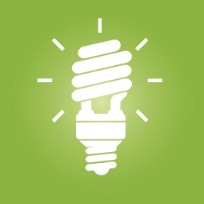 Planificador de ideas[Objetivo]Ideas[Nombre][Nombre][Nombre][Conclusión][Idea 1 encabezado][Si está listo para escribir, seleccione una línea de texto y comience a escribir para reemplazarlo por el suyo propio.][¿Desea cambiar el aspecto de esta tabla? En la pestaña Diseño de herramientas de tabla seleccione un estilo diferente.][Idea 1 texto][Idea 1 conclusión][Idea 2 encabezado][Idea 2 texto][Idea 2 texto][Idea 2 texto][Idea 2 conclusión][Idea 3 encabezado][Idea 3 texto][Idea 3 texto][Idea 3 texto][Idea 3 conclusión][Idea 4 encabezado][Idea 4 texto][Idea 4 texto][Idea 4 texto][Idea 4 conclusión]